4.5.1 Homeostasis4.5.1HomeostasisMaintains optimal (best) conditions for enzyme action. Include control of blood glucose concentration; body temperature; water levelsControl systems include cells called receptors, which detect stimuli, coordination centres (brain, spinal cord, pancreas) which process information, effectors, muscles or glands which bring about responses.4.5.2Human nervous system4.5.2.1 Structure and function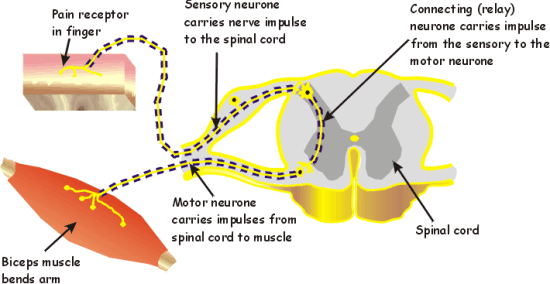 Information from receptors passes along cells (neurones) as electricalimpulses to the central nervous system (CNS). The CNS is the brain andspinal cord. The CNS coordinates the response of effectors which maybe muscles contracting or glands secreting hormones.Stimulus  receptor coordinator  effector  responseSynapses join different neurones. Chemicals are released and diffuse across the gap.  This slows the impulse downReflexes are automatic and rapid. They do not involve the conscious part of the brain.Remember the reaction time practical.4.5.2.2 The brain (biology only)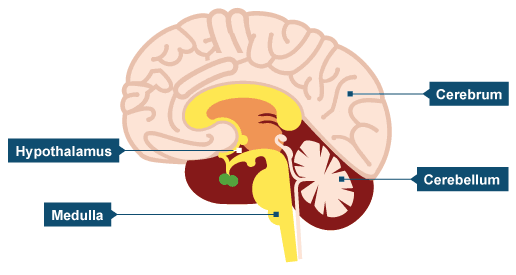 The brain controls complex behaviour. It is made of billions of interconnected neurones and has different regions that carry out different functions. The cerebrum which controls memory, personality and conscious thought, the cerebellum which controls balance and co-ordination of movement, the medulla which controls heart rate and breathing rate, the hypothalamus which is the regulating centre for temperature and water balanceNeuroscientists have been able to map the regions of thebrain to particular functions by studying patients with brain damage, electrically stimulating different parts of the brain and using MRI scanning techniques. The complexity and delicacy of the brain makes investigating and treating brain disorders very difficult.4.5.2.3 The Eye (biology only)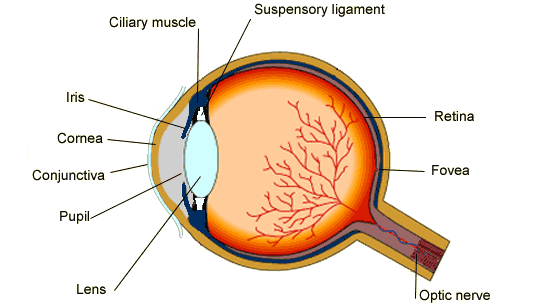 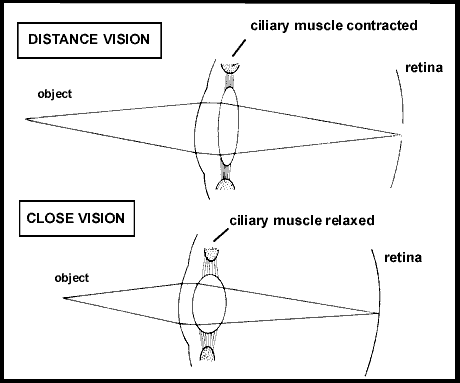 The eye is a sense organ containing receptors sensitive to light intensity and colour. Retina – light sensitive lining containing photoreceptor cellsoptic nerve – bundle of sensory neuronesSclera – the white of the eye, protectiveCornea – front part of the eye, tough outer coatIris – pigmented part of the eye, muscle alter the size of the pupilciliary muscles – control the thickness of the lens for focussingsuspensory ligaments – hold the lens in placeAccommodation is the process of changing the shape of the lens to focus on near or distant objects.To focus on a near object:• the ciliary muscles contract• the suspensory ligaments loosen• the lens is then thicker and refracts light rays strongly.To focus on a distant object:• the ciliary muscles relax• the suspensory ligaments are pulled tight• the lens is then pulled thin and only slightly refracts light rays.Two common defects of the eyes are myopia (short sightedness) and hyperopia (long sightedness) in which rays of light do not focus on the retina.• These defects are treated with spectacle lenses which refract the light rays so that they do focus on the retina.• New technologies now include hard and soft contact lenses, laser surgery to change the shape of the cornea and a replacement lens in the eye.4.5.2.4 Control of body temperature (biology only)Body temperature is monitored and controlled by the thermoregulatory centre in the brain. The thermoregulatory centre contains receptorssensitive to the temperature of the blood. The skin contains temperature receptors and sends nervous impulses to the thermoregulatory centre.If the body temperature is too high, blood vessels dilate (vasodilation) and sweat is produced from the sweat glands. Both these mechanisms cause a transfer of energy from the skin to the environment.If the body temperature is too low, blood vessels constrict (vasoconstriction), sweating stops and skeletal muscles contract (shiver).4.5.3.1Human endocrine systemThe endocrine system is composed of glands which secrete chemicals called hormones into the bloodstream. Pituitary gland is the ‘master’ gland4.5.3.2Control of blood glucose concentrationBlood glucose too high, pancreas releases insulin. Glucose is moved into cells. Liver and muscle cells convert glucose glycogen for storageType 1 diabetes – the pancreas fails to produce enough insulin. Treat with insulin injectionsType 2 diabetes – body cells no longer respond to insulin. Commonly treat with a carbohydrate controlled diet and exercise. Obesity is a risk factor.If blood glucose is too low, the pancreas releases glucagon, which converts glycogen into glucose which is released into the blood4.5.3.3.Maintaining water and nitrogen balance in the body (biology only)Water leaves the body via the lungs during exhalation.Water, ions and urea are lost from the skin in sweat.There is no control over water, ion or urea loss by the lungs or skin.Excess water, ions and urea are removed via the kidneys in the urine. If body cells lose or gain too much water by osmosis they do not function efficiently.(HT only) The digestion of proteins from the diet results in excessamino acids which need to be excreted safely. In the liver these aminoacids are deaminated to form ammonia. Ammonia is toxic and so it isimmediately converted to urea for safe excretion.The kidneys produce urine by filtration of the blood and selectivereabsorption of useful substances such as glucose, some ions andwater. (HT only) The water level in the body is controlled by the hormone ADHwhich acts on the kidney tubules. ADH is released by the pituitarygland when the blood is too concentrated and it causes more waterto be reabsorbed back into the blood from the kidney tubules. This iscontrolled by negative feedback.People who suffer from kidney failure may be treated by organ transplant or by using kidney dialysis. 4.5.3.4Hormones in human reproductionOestrogen is the main female reproductive hormone.Testosterone is the main male reproductive hormone.Follicle stimulating hormone (FSH) causes maturation of the eggLuteinising hormone (LH) stimulates release of the egg.Oestrogen and progesterone are involved in maintaining the lining of the uterus4.5.3.5contraceptionOral contraceptives contain hormones to inhibit FSH, so no eggs mature.  Injection, implant or skin patch of slow release progesterone inhibits maturation and release of eggs for months or years.  Barrier methods e.g. condoms and diaphragms prevent sperm reaching the egg.  Intrauterine devices (IUD) prevent implantation of the embryo in the womb, or release a hormone.Spermicides kill sperm4.5.3.6Using hormones to treat infertility (HT )FSH and LH are contained in ‘fertility’ drugs. In vitro fertilisation (IVF) involves giving a mother FSH and LH to stimulate maturation of several eggs, the eggs are collected and fertilised by sperm in the laboratory.  The fertilised eggs develop into embryos. These tiny balls of cells are inserted into the mother’s uterus.  IT is emotionally and physically very stressful, has a low success rate, can lead to multiple births4.5.3.6Negative feedback (HT)Adrenaline produced by the adrenal glands in times of fear or stress. It increases heart rate and boosts delivery of oxygen and glucose to the brain and muscles, preparing the body for ‘fight or flight’.Thyroxine from the thyroid gland stimulates the basal metabolic rate, playing an important role in growth and development. Thyroxine levels are controlled by negative feedback